168th Regional Assembly Working ScheduleFRIDAY :: April 22, 2016SATURDAY :: April 23, 2016SUNDAY :: April 24, 2016Please join an area church in worship. (Included directions to the closest churches and will have address for all the others in the district) Hooker Memorial Christian Church (Disciples of Christ), make a Right onto Greenville Blvd. from Convention Center and continue on Greenville Blvd. approximately 2 miles, just past the Mall and East Carolina University. Church will be on your Left after the light at Elm St. Red Oak Christian Church (Disciples of Christ), make a Left onto Greenville Blvd from Convention Center and continue on Greenville Blvd. approximately 2 miles, Church will be on your Left, if you pass over Dickinson Ave. you have gone too far. First Christian Church (Disciples of Christ), Greenville, make a Right onto Greenville Blvd. from Convention Center and continue on Greenville Blvd. approximately 3 miles cross over the railroad tracks and make a Right onto 14th Street. Continue down and church will be on your right. Philippi Church of Christ, (Disciples of Christ), make a Right onto Greenville Blvd. from Convention Center and continue on Greenville Blvd approximately 5 miles and make a Left onto 33. Continue approximately 1 mile and church  will be on your Right.   Other area churches :: (need to fill in…) Winterville Christian Church (Disciples of Christ) First Christian Church (Disciples of Christ), FarmvilleTimothy Christian Church (Disciples of Christ)Ayden Christian Church (Disciples of Christ) TimeDisplays Nusery/Childcare HoursEventDetailsLocation8:00 AM8:00AM-11:00AM SetupDisplays SetupBoth Vendor and Mission DisplaysConcourse/Hallways11:00 AM11:00AMDisplays Open11:00AM- OpensRegistration OpensConcourse11:30AMLUNCH is Provide by Parents on Flexible ScheduleSprinkle Lecture Luncheon               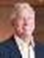 Rev. Dr. Ronald J. Allen, Christian Theological Seminary, Indianapolis, INConvention Center A/B2:00pm-4:00pm4:30PM- Closes for DinnerMission First (General Board Visioning)Christian Church (DOC) Think-Tank Convention Center D/E4:00PMYouth Registration OpensConcourse5:30PM5:30PM- Displays CloseHigher Education Dinner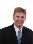 The 168th Regional Assembly welcomes Dr. Douglas Searcy, 19th President of Barton College :: Hosted by Barton CollegeConvention Center A/B7:00PM6:30PM-OpensConcert/MusicGathering Music Convention Center D/E7:30PMEvening Worship  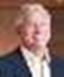 Rev. Dr. Ronald J. Allen, ending of worship with Mission Send Off9:00PM9:00PM-ClosesReception and Youth ActivitiesHosted by General ChurchPension Fund and HELFM Convention Center A/B & CTimeDisplay Nursery/Childcare HoursEventDetailsLocation7:30-8:30 AMRegistration OpensAll Assembly BreakfastHosted by Hookerton District Union –Confirmation PendingConvention Center A/B8:45 AM8:45AM OpensGather to Pray For MissionLed by Hookerton District MinistersConvention Center Concourse/Lobby9:00 AMMission Work for Youth and AdultsOff-Site at 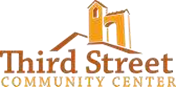 Planting a Garden/Orchard (Working w/local nurseries for donations)On Site in Convention Center ‘C’ to do at home gardens and other smaller projects600 W 3rd StreetConvention Center C12:00 PMLUNCH is provided by Parents but on Flexible Schedule CMF and DWM/CWF Luncheons“Kings Table Luncheon”- YOUTHBusiness & Fellowship EventsA ‘Fancy’ meal (Upscale Restaurant Style) served to remind there is always room at the King’s TableCMF- CC-BDWM- CC-AThird Street Auditorium1:45-3:00 PM1:00pm Displays OpenBible Study (Purcell Lecture)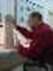 Dr. Christopher Rolston, Convention Center D/E3:15- 5:155:00pm Displays CloseBusiness SessionResolutions, State of Region, Vy N.-WoC5:30PM5:30PM Closes for DinnerAll Saints Dinner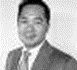 Hosted by ???Speaker Vy N.-WoCConvention Center A/B7:00PM6:30PM OpensConcert/MusicConvention Center D/E7:30PMEvening Worship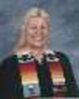 Rev. Dr. Penny Ziemer, etc. Convention Center D/E9:00PM9:00 PM ClosesReception and Youth ActivitiesHosted by ??Convention Center A/B & C